Wohnhaus mit Scheune- und Stallanbau und angrenzendem Grünland/GartengrundstückPreis:		VBDetailsOrt:			55765 Rheinland-Pfalz – SchwollenBaujahr:		1910Zimmer:		5Etagenanzahl:         3 Keller:			ja, ca. 40 m²Wohnfläche:		ca. 120 m²Provision:		provisionsfrei Schlagwörter:	Anwesen, Gartengrundstück/Grünland, Wohnhaus mit Keller, ehemaliger Stall, Scheune, HolzschuppenAnwesen Haus:	ca. 867 m²AngrenzendesGartengrundstückund Grünland:	ca. 1.146 m²Besonderheiten:	Holzküchenofen für kochen und heizen			Wohnzimmer: Parkettfußboden			Schlafzimmer: StuckdeckenverzierungObjektbeschreibungDas Wohnhaus, Baujahr 1910, hat ca. 120 m² Wohnfläche und ist unterkellert. Aufteilung im Erdgeschoß: 2 Zimmer, Küche, Anbau mit WC, Heizung und Waschmaschine, mit ca. 62 m².Aufteilung im Obergeschoß: 3 Zimmer, Bad mit WC, Dusche und Wanne mit ca. 58 m².Dachboden, ca.58 m², kann sehr gut als Studio ausgebaut werden.An das Wohnhaus schließen sich ein Betriebsgebäude mit ehemals landwirtschaftlicher Nutzung und eine Scheune, die als Garage genutzt werden kann, an. Die Hoffläche bietet weiteren Platz für PKW-Stellplätze. Unter der Hoffläche befindet sich eine Zisterne. Versetzt hinter dem Wohnhaus befinden sich ein Holzschuppen für Holzlagerung sowie ein Nutzgarten.Das angrenzende großzügige Gartengrundstück und Grünland bietet auf rd. 1.146 m² genügend Platz für z.B. Nutz- und Ziergarten, Weide oder vielfältige Freizeitaktivitäten.Das Haus kann sofort bezogen werden.Bei Interesse stehen wir Ihnen telefonisch unter 0151-52960639 gerne für weitere Auskünfte zur Verfügung.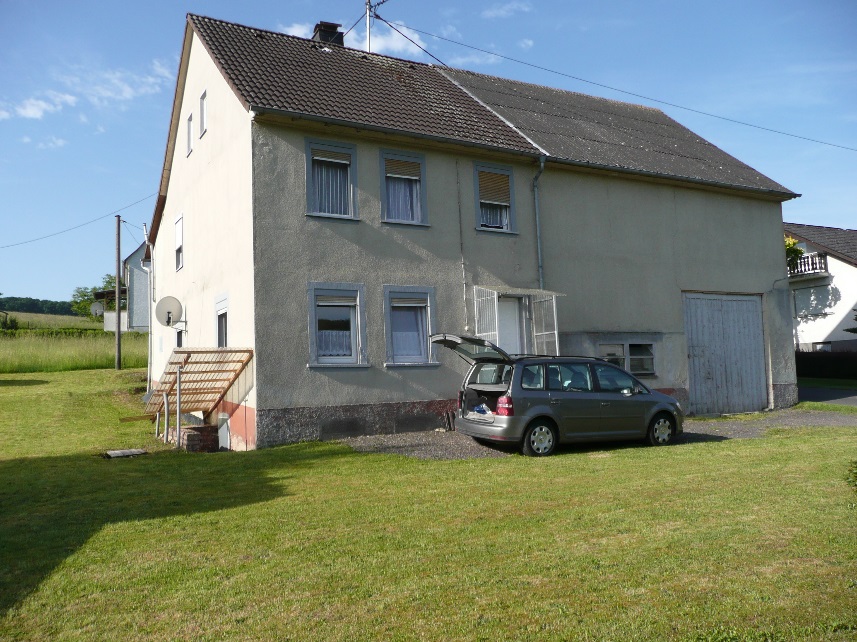 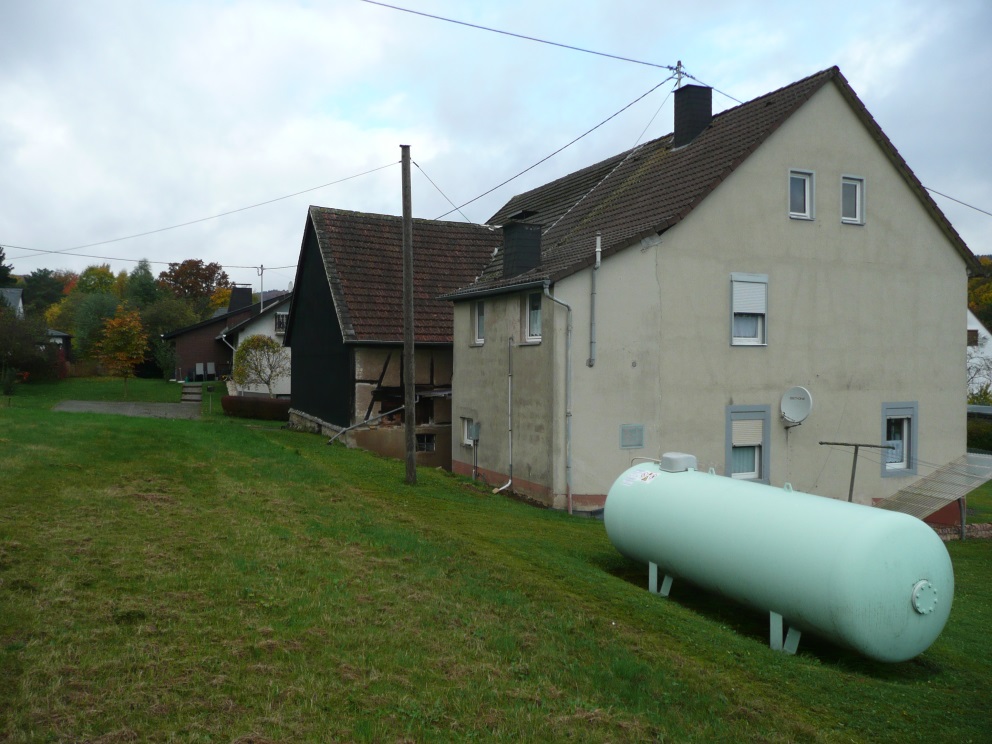 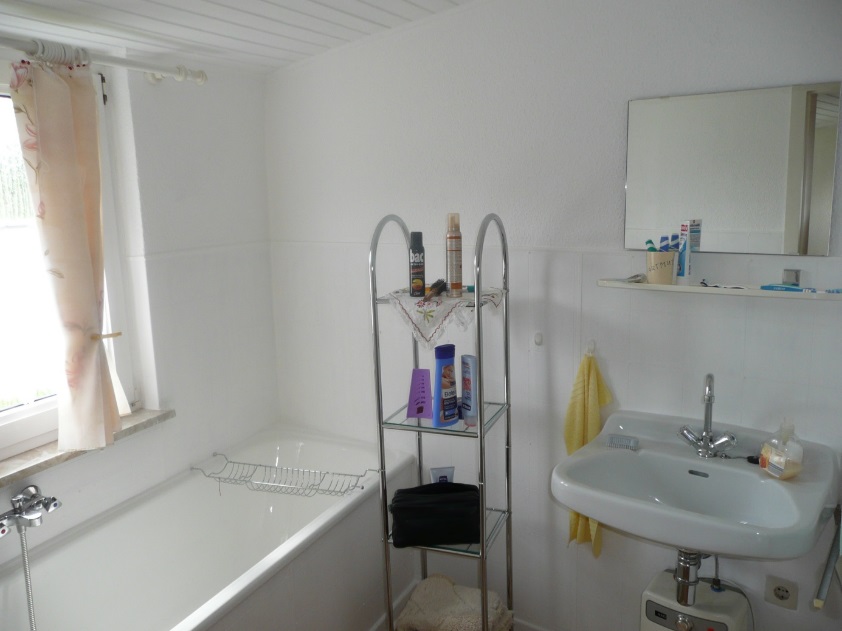 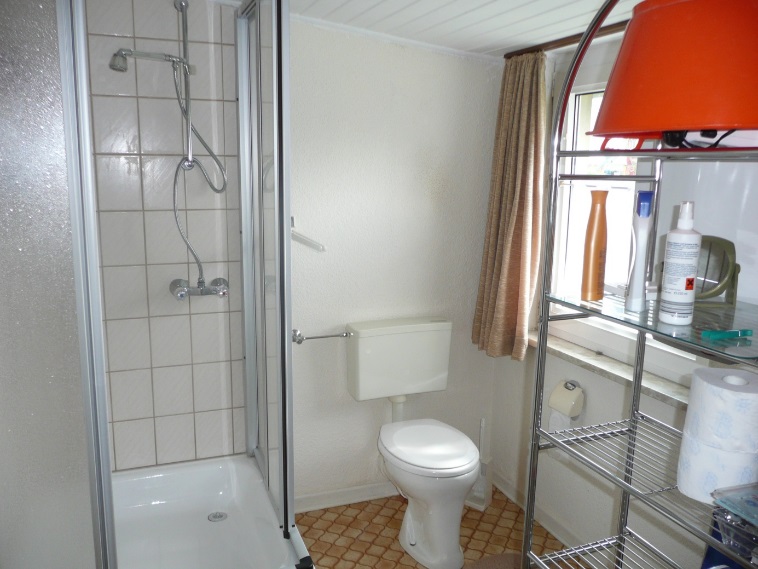 